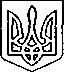 Щасливцевська  сільська  радаВиконавчий  комітетРІШЕННЯ21.05.2020 р.				    № 63Про відмову у погодженні на розміщення засобів зовнішньої рекламиРозглянувши заяву суб’єкта підприємницької та надані документи відповідно до Положення про порядок розміщення зовнішньої реклами у населених пунктах Щасливцевської сільської ради, затвердженого рішенням 57 сесії Щасливцевської сільської ради 7 скликання від 26.01.2018 року № 917 «Про деякі питання розміщення зовнішньої реклами у населених пунктах Щасливцевської сільської ради», на підставі Закону України «Про рекламу», керуючись, ст. 30 Закону України «Про місцеве самоврядування». ВИРІШИВ: 1. Відмовити у погодженні на розміщення засобів зовнішньої реклами:1.1. гр. ФОП *** на розміщення засобу зовнішньої реклами за адресою: навпроти вул. Набережна, *** в с. Генічеська Гірка Генічеського району Херсонської області в зв’язку з незадовільним зовнішнім виглядом засобу зовнішньої реклами.2. Контроль за виконанням рішення покласти на в.о. начальника відділу містобудування та архітектури – головного архітектора виконавчого комітету Щасливцевської сільської ради Борідко М.В.Сільський голова							Віктор ПЛОХУШКО